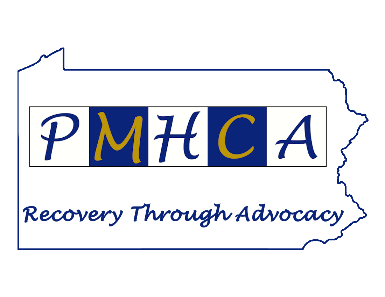 2020 PMHCA’s Rockin’ Your Recovery EventOctober 4 – 10, 2020October 4 – 10 is Mental Illness Awareness Week.  In honor of this, PMHCA will be offering a week of virtual events celebrating the recovery journey of those dealing with mental illness.  We hope you will help support our work!Sponsorship PackagesGold Level Sponsor – $500Sponsor logo in PMHCA VISION newsletter1/2 page ad in PMHCA VISION newsletterSponsor logo on PMHCA website with link to your homepagePre-record a 2-3 minute publicity video about sponsor company/association that will be played at each event (6 days)Silver Level Sponsor – $250Sponsor logo in PMHCA VISION newsletter1/4 page ad in PMHCA VISION newsletterSponsor logo on PMHCA website with link to your homepageSponsor recognition at each event (6 days)Bronze Level Sponsor - $100Sponsor logo in PMHCA VISION newsletterSponsor logo on PMHCA website with link to your homepageScan this Code to Register Online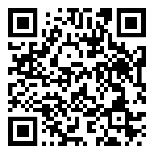 Sponsorship Information:Sponsor level __________________________________________________________________Organization: __________________________________________________________________Contact Name: _________________________________________________________________Address: ______________________________________________________________________City/State/Zip: _________________________________________________________________Email Address: _________________________________________________________________Phone Number: ________________________________________________________________Please send form and payment to: PMHCA4105 Derry StreetHarrisburg, PA 17111Attention: Tyler Eppley(Make checks payable to PMHCA) Please submit logo or advertising information to Anthony Pascarella at anthony@pmhca.org All information must be received by September 25, 2020.Thank you for your support!